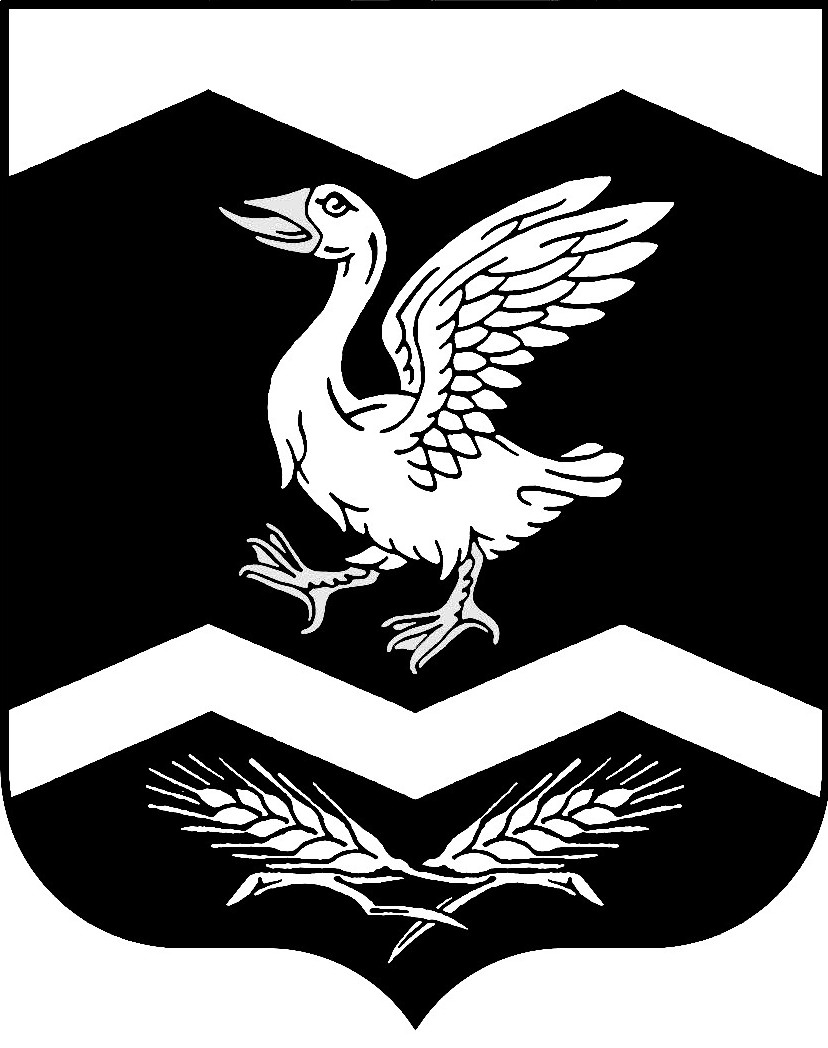 Курганская областьШадринский районКРАСНОМЫЛЬСКАЯ   СЕЛЬСКАЯ  ДУМАРЕШЕНИЕот  "03" октября  2019 года						                     № 4с. КрасномыльскоеОб  образовании  постоянныхдепутатских  комиссий Красномыльской  сельской  Думы                 В соответствии со статьей 35 Федерального закона от 6 октября 2003 года № 131-ФЗ «Об общих принципах организации местного самоуправления в Российской Федерации»  Красномыльская  сельская Дума        РЕШИЛА:           1. Образовать  следующие  постоянные  депутатские  комиссии: 1.1. Планово - бюджетная,  в  составе  4  человек;1.2. По  социальным  вопросам,  в  составе  3  человек;1.3. Мандатная,  в составе  3  человек.           2. Решение  вступает  в  силу  со  дня  его  подписания.          Председатель Красномыльской         сельской Думы                                                                                Л. М. Оплетаева       